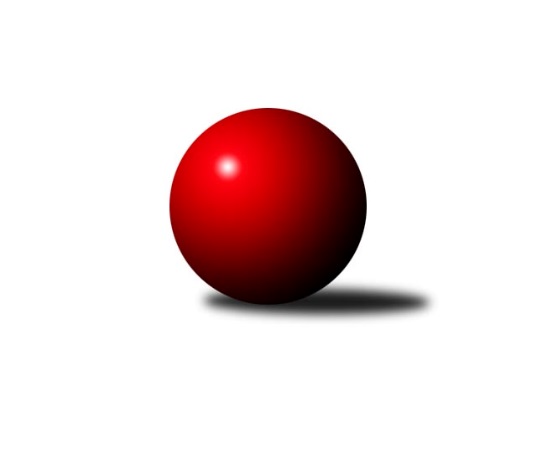 Č.14Ročník 2021/2022	4.2.2022Nejlepšího výkonu v tomto kole: 2490 dosáhlo družstvo: TJ Fezko Strakonice AOP Strakonice a Písek 2021/2022Výsledky 14. kolaSouhrnný přehled výsledků:TJ Blatná D	- TJ Sokol Písek B	5:3	2389:2386	7.0:5.0	2.2.TJ Fezko Strakonice A	- TJ Fezko Strakonice B	5:3	2490:2418	7.0:5.0	4.2.Tabulka družstev:	1.	TJ Fezko Strakonice A	11	11	0	0	69.0 : 19.0 	86.0 : 46.0 	 2426	22	2.	TJ Fezko Strakonice B	11	5	1	5	39.0 : 49.0 	60.5 : 71.5 	 2277	11	3.	TJ Sokol Písek B	11	5	0	6	46.0 : 42.0 	68.0 : 64.0 	 2253	10	4.	TJ Blatná D	11	4	1	6	39.0 : 49.0 	64.5 : 67.5 	 2269	9	5.	TJ Fezko Strakonice C	10	0	2	8	23.0 : 57.0 	45.0 : 75.0 	 2079	2Podrobné výsledky kola:	 TJ Blatná D	2389	5:3	2386	TJ Sokol Písek B	Rostislav Nový	 	 201 	 186 		387 	 0:2 	 458 	 	247 	 211		Pavel Sitter	Ondřej Skolek	 	 198 	 194 		392 	 2:0 	 367 	 	178 	 189		Iva Švejcarová *1	Petra Prýmasová	 	 213 	 179 		392 	 1:1 	 418 	 	194 	 224		Miroslav Procházka	Karel Koubek	 	 225 	 208 		433 	 2:0 	 347 	 	180 	 167		Zlatuše Hofmanová *2	František Nesveda	 	 175 	 169 		344 	 0:2 	 381 	 	178 	 203		Martina Bendasová	Luboš Skuhravý	 	 222 	 219 		441 	 2:0 	 415 	 	216 	 199		Marie Lukešovározhodčí: Koubekstřídání: *1 od 51. hodu Jan Vaňata, *2 od 51. hodu Olga ProcházkováNejlepší výkon utkání: 458 - Pavel Sitter	 TJ Fezko Strakonice A	2490	5:3	2418	TJ Fezko Strakonice B	Václav Poklop	 	 187 	 173 		360 	 0:2 	 425 	 	218 	 207		Matyáš Hejpetr	Richard Zelinka	 	 220 	 228 		448 	 2:0 	 369 	 	173 	 196		Milada Pirožeková	Karel Filek	 	 227 	 226 		453 	 2:0 	 407 	 	219 	 188		Jaroslav Holfeld	Zdeněk Valdman	 	 186 	 176 		362 	 1:1 	 385 	 	180 	 205		Václav Kalous	Martin Krajčo	 	 226 	 214 		440 	 2:0 	 386 	 	199 	 187		Jiří Linhart	Václav Valhoda	 	 221 	 206 		427 	 0:2 	 446 	 	225 	 221		Libor Hejpetrrozhodčí: ValhodaNejlepší výkon utkání: 453 - Karel FilekPořadí jednotlivců:	jméno hráče	družstvo	celkem	plné	dorážka	chyby	poměr kuž.	Maximum	1.	Josef Navrátil 	TJ Blatná D	438.38	313.9	124.5	7.3	2/3	(464)	2.	Luboš Skuhravý 	TJ Blatná D	433.00	293.5	139.5	4.8	2/3	(441)	3.	Richard Zelinka 	TJ Fezko Strakonice A	426.92	293.5	133.4	6.3	2/3	(481)	4.	Karel Filek 	TJ Fezko Strakonice A	423.42	296.6	126.8	5.2	3/3	(471)	5.	Jaroslav Pýcha 	TJ Blatná D	415.78	289.9	125.9	7.1	3/3	(453)	6.	Pavel Sitter 	TJ Sokol Písek B	410.47	287.7	122.8	8.9	3/3	(458)	7.	Petr Švec 	TJ Fezko Strakonice A	409.80	291.7	118.1	9.7	3/3	(474)	8.	Rostislav Nový 	TJ Blatná D	409.50	292.5	117.0	10.5	2/3	(433)	9.	Martin Krajčo 	TJ Fezko Strakonice A	409.17	284.7	124.5	7.1	3/3	(453)	10.	Marie Lukešová 	TJ Sokol Písek B	407.69	279.1	128.6	7.4	3/3	(427)	11.	Pavel Poklop 	TJ Fezko Strakonice A	401.67	282.9	118.8	10.7	3/3	(464)	12.	Hana Kyrianová 	TJ Fezko Strakonice A	401.20	282.8	118.5	10.9	2/3	(425)	13.	Václav Valhoda 	TJ Fezko Strakonice A	397.71	278.7	119.0	8.6	3/3	(461)	14.	Václav Kalous 	TJ Fezko Strakonice B	394.10	278.7	115.4	8.4	3/3	(442)	15.	Zdeněk Valdman 	TJ Fezko Strakonice A	394.00	283.2	110.8	7.3	3/3	(432)	16.	Miroslav Kocour 	TJ Fezko Strakonice C	393.80	275.9	117.9	9.2	3/3	(442)	17.	Bohuslava Říhová 	TJ Blatná D	393.08	277.8	115.3	11.6	2/3	(417)	18.	Libor Hejpetr 	TJ Fezko Strakonice B	391.58	274.1	117.5	11.7	3/3	(446)	19.	Iva Švejcarová 	TJ Sokol Písek B	389.50	276.8	112.7	10.6	3/3	(428)	20.	Jaroslav Petráň 	TJ Fezko Strakonice C	387.33	277.4	109.9	10.3	3/3	(415)	21.	Jiří Maťátko 	TJ Fezko Strakonice C	385.38	268.2	117.2	10.0	3/3	(450)	22.	Karel Palán 	TJ Fezko Strakonice C	384.86	267.2	117.6	8.9	3/3	(434)	23.	Jiří Linhart 	TJ Fezko Strakonice B	383.11	271.0	112.1	10.7	3/3	(422)	24.	Matyáš Hejpetr 	TJ Fezko Strakonice B	382.75	274.7	108.1	12.1	3/3	(426)	25.	Karel Koubek 	TJ Blatná D	380.92	274.8	106.1	12.9	3/3	(433)	26.	Martina Bendasová 	TJ Sokol Písek B	380.81	277.1	103.7	12.1	3/3	(415)	27.	František Nesveda 	TJ Blatná D	377.68	265.6	112.1	10.6	3/3	(425)	28.	Milada Pirožeková 	TJ Fezko Strakonice B	375.50	279.2	96.3	12.9	2/3	(400)	29.	Miroslav Procházka 	TJ Sokol Písek B	371.89	271.4	100.5	13.2	3/3	(418)	30.	Petra Prýmasová 	TJ Blatná D	371.83	266.7	105.2	8.8	3/3	(407)	31.	Adriana Němcová 	TJ Fezko Strakonice B	369.75	269.4	100.4	15.4	2/3	(440)	32.	Ondřej Skolek 	TJ Blatná D	366.25	270.8	95.4	15.8	3/3	(410)	33.	Josef Kohout 	TJ Blatná D	364.11	267.7	96.4	15.6	3/3	(411)	34.	David Trobl 	TJ Fezko Strakonice B	364.05	258.5	105.5	12.7	3/3	(425)	35.	Olga Procházková 	TJ Sokol Písek B	356.56	261.8	94.7	12.1	3/3	(387)	36.	Zlatuše Hofmanová 	TJ Sokol Písek B	349.50	256.3	93.3	13.3	2/3	(362)	37.	Zdeněk Zárybnický 	TJ Fezko Strakonice C	337.17	238.8	98.3	16.0	2/3	(359)	38.	Vladimír Falc 	TJ Fezko Strakonice C	333.83	253.3	80.5	18.6	3/3	(391)	39.	Josef Herzig 	TJ Fezko Strakonice C	321.90	239.4	82.6	19.1	2/3	(348)		Jan Vaňata 	TJ Sokol Písek B	390.00	290.0	100.0	9.0	1/3	(390)		Jaroslav Holfeld 	TJ Fezko Strakonice B	376.50	275.0	101.5	15.0	1/3	(407)		Václav Poklop 	TJ Fezko Strakonice A	360.00	248.0	112.0	15.0	1/3	(360)		Zuzana Koubová 	TJ Fezko Strakonice C	327.50	238.5	89.0	19.0	1/3	(355)		Eva Konzalová 	TJ Blatná D	315.00	235.0	80.0	20.0	1/3	(331)		Marcela Kalesová 	TJ Fezko Strakonice B	282.00	229.0	53.0	36.0	1/3	(282)		Jiří Votýpka 	TJ Sokol Písek B	265.00	198.0	67.0	31.0	1/3	(265)Sportovně technické informace:Starty náhradníků:registrační číslo	jméno a příjmení 	datum startu 	družstvo	číslo startu
Hráči dopsaní na soupisku:registrační číslo	jméno a příjmení 	datum startu 	družstvo	25603	Václav Poklop	04.02.2022	TJ Fezko Strakonice A	Program dalšího kola:15. kolo10.2.2022	čt	16:00	TJ Fezko Strakonice C - TJ Blatná D	10.2.2022	čt	17:00	TJ Sokol Písek B - TJ Fezko Strakonice A				TJ Fezko Strakonice B - -- volný los --	Nejlepší šestka kola - absolutněNejlepší šestka kola - absolutněNejlepší šestka kola - absolutněNejlepší šestka kola - absolutněNejlepší šestka kola - dle průměru kuželenNejlepší šestka kola - dle průměru kuželenNejlepší šestka kola - dle průměru kuželenNejlepší šestka kola - dle průměru kuželenNejlepší šestka kola - dle průměru kuželenPočetJménoNázev týmuVýkonPočetJménoNázev týmuPrůměr (%)Výkon6xPavel SitterPísek B4586xKarel FilekFezko A114.664536xKarel FilekFezko A4537xPavel SitterPísek B113.524586xRichard ZelinkaFezko A4485xRichard ZelinkaFezko A113.394484xLibor HejpetrFezko B4464xLibor HejpetrFezko B112.894462xLuboš SkuhravýBlatná D4419xMartin KrajčoFezko A111.374409xMartin KrajčoFezko A4402xLuboš SkuhravýBlatná D109.3441